УКРАЇНАПОЧАЇВСЬКА  МІСЬКА  РАДАВИКОНАВЧИЙ КОМІТЕТР І Ш Е Н Н Явід      лютого  2019 року                                                                           № проектПро виділення одноразовоїгрошової допомоги гр. Ніколюк Л.І.              Розглянувши заяву жительки м. Почаїв вул. Радивилівська, 7 гр.  Ніколюк Лідії Іванівни ,   яка  просить виділити одноразову грошову допомогу, взявши до уваги  довідку АЗПСМ м. Почаїв № 12 від 31.01.2018 року, депутатський  акт  обстеження  від 01 лютого  2019 року та керуючись Законом України «Про місцеве самоврядування в Україні», Положенням про надання одноразової адресної матеріальної допомоги малозабезпеченим верствам населення Почаївської міської об’єднаної територіальної громади, які опинилися в складних життєвих обставинах», затвердженого рішенням виконавчого комітету № 164 від 19 жовтня 2016 року на виконання Програми «Соціальна підтримка малозабезпечених верств населення Почаївської міської об’єднаної територіальної громади на 2019-2020 роки»      ,  виконавчий комітет міської ради                                                     В и р і ш и в:Виділити одноразову грошову допомогу гр. Ніколюк Лідії Іванівні в   розмірі 1000 ( одна тисяча)  гривень.Фінансовому відділу міської ради перерахувати гр. Ніколюк Лідії Іванівні  одноразову грошову  допомогу.Лівар Н.М.Бондар Г.В.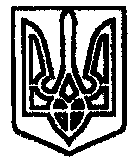 